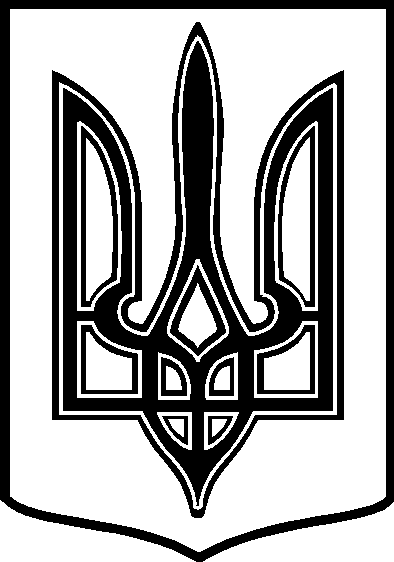 УКРАЇНАТАРТАЦЬКА СІЛЬСЬКА РАДАЧЕЧЕЛЬНИЦЬКОГО РАЙОНУ ВІННИЦЬКОЇ ОБЛАСТІ РІШЕННЯ № 20324.10.2017 року                                                                    15 сесія 7 скликанняс. ТартакПро передачу безкоштовно у власністьземельних ділянок та затвердженнятехнічних документацій  із землеустроющодо встановлення ( відновлення ) меж земельних ділянок в натурі ( на місцевості )   Розглянувши технічні документації із землеустрою щодо встановлення меж земельних ділянок в натурі ( на місцевості ) для оформлення права власності для будівництва і обслуговування жилого будинку,  господарських будівель і споруд  та для ведення особистого селянського господарства                                                   сільська рада ВИРІШИЛА:1. Згідно ст. ст. 12, 33, 40, 116, 118, 120, 121 Земельного кодексу України ,  ст.. 16 Закону України «Про державний земельний кадастр» затвердити матеріали технічних документацій із землеустрою щодо встановлення меж земельних ділянок в натурі ( на місцевості ) для оформлення права власності для будівництва і  обслуговування жилого будинку,  господарських будівель і споруд та для ведення особистого селянського господарства громадянам:  Данільцевій Л. М., Куцій Р. С., Косаківському О. В., Савіцькій Т. І., Олянецькому О. В., Маліцькій Г. В..2. Передати у  власність земельні ділянки громадянам :- Данільцевій Лідії Миколаївні - площею  0,5379 га, з них- 0,2500 га за адресою:  с. Тартак, вул. Набережна, 115 ( до перейменування вул.. Першотравнева), кадастровий номер земельної ділянки 0525086400:01:001:0214,  для будівництва і обслуговування жилого будинку, господарських  будівель і споруд; - 0,2879 га ( по спадщині ) за адресою: с. Тартак, вул. Набережна, 87 ( до перейменування вул.. Першотравнева), в т. ч. 0,1175 га (кадастровий номер земельної ділянки 0525086400:01:001:0212 )  для будівництва і обслуговування жилого будинку, господарських  будівель і споруд, 0,1704 га  (кадастровий номер земельної ділянки 0525086400:01:001:0213)   для ведення особистого селянського господарства.- Куцій Раїсі Степанівні - площею  0,3700 га, в т. ч. 0,2500 га (кадастровий номер земельної ділянки 0525086400:02:001:0033 )  для будівництва і обслуговування жилого будинку, господарських  будівель і споруд за адресою:  с. Анютине, вул. Лісова, 14;  0,12 га (кадастровий номер земельної ділянки 0525086400:02:001:0034)   для ведення особистого селянського господарства за адресою:  с. Анютине, вул. Лісова, 14.- Косаківському Олександру Васильовичу - площею  0,2500 га, в т. ч. 0,2500 га (кадастровий номер земельної ділянки 0525086400:01:001:0216 )  для будівництва і обслуговування жилого будинку, господарських  будівель і споруд за адресою:  с. Тартак, вул. Набережна, 34а;- Савіцькій Тамарі Іванівні - площею  0,2500 га, в т. ч. 0,2500 га (кадастровий номер земельної ділянки 0525086400:01:003:0351 )  для будівництва і обслуговування жилого будинку, господарських  будівель і споруд за адресою:  с. Тартак, вул. Підгаєцького, 63;- Олянецькому Олександру Володимировичу - площею  0,2500 га, в т. ч. 0,2500 га (кадастровий номер земельної ділянки 0525086400:01:002:0237 )  для будівництва і обслуговування жилого будинку, господарських  будівель і споруд за адресою:  с. Тартак, вул. Шевченка, 176;- Маліцькій Галині Володимирівні - площею  0,2500 га, в т. ч. 0,2500 га (кадастровий номер земельної ділянки 0525086400:01:002:0236 )  для будівництва і обслуговування жилого будинку, господарських  будівель і споруд за адресою:  с. Тартак, вул. Шевченка, 200. 3. Землевпорядній службі внести зміни в земельно-облікову  документацію. 4. Громадянам Данільцевій Л. М., Куцій Р. С., Косаківському О. В., Савіцькій Т. І., Олянецькому О. В., Маліцькій Г. В. дотримуватися   вимог   ст.    91 Земельного    кодексу    України.5. Контроль за виконанням даного рішення покласти на постійну комісію з питань охорони  довкілля,  раціонального використання земель та земельних  відносин ( голова  комісії –  П. В. Поліщук ).Сільський голова:                                                                      В. В. Демченко    